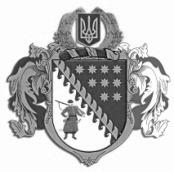 ДНІПРОПЕТРОВСЬКА ОБЛАСНА РАДАVII СКЛИКАННЯПостійна комісія обласної ради з питань екології та енергозбереження кім. 516, просп. О. Поля, . Дніпропетровськ, 49004П Р О Т О К О Л № 30засідання постійної комісії обласної ради“12” лютого 2020 року13.00 годиніПрисутні члени комісії: Щокін В.П., Івахно А.Ю., Зубрій Д.О., 
Темник Г.П, Герасимчук О.М., Хазан П.В., Чабаненко М.М.В режимі телекомунікаційного зв’язку: Циркін І.М., Коломоєць А.В.Відсутні члени комісії: Заворотній В.П., Куцін В.С., Хорішко В.В., Волков В.П.У роботі комісії взяли участь:радник міністра енергетики та захисту довкілля України Дібцев В.І., заступник голови обласної ради по виконавчому апарату – начальник управління екології, енергозбереження та інвестицій Ангурець О.В., заступник директора департаменту екології та природних ресурсів облдержадміністрації – начальник управління інвестиційної політики екологічних програм та оцінки впливу на довкілля Латиш Н.С., начальник відділу охорони навколишнього середовища ПрАТ ,,Північний гірничо-збагачувальний комбінат’’ Степаненко О.М., провідний інженер з природокористування ПрАТ ,,Північний гірничо-збагачувальний комбінат’’ Сушко А.О., директор охорони праці промислової безпеки екології ПрАТ ,,Північний гірничо-збагачувальний комбінат’’                 Мачадо О.Т., директор з капітального будівництва та капітальних ремонтів ПрАТ ,,Північний гірничо-збагачувальний комбінат’’ Соколовський В.Г., головний фахівець з екології_ начальник відділу охорони навколишнього середовища АТ ,,Південний гірничо-збагачувальний комбінат’’ Білик Н.К., завідуюча лабораторії променевої екології МДІ БПТ КНУ Єжов В.В., начальник науково дослідницької частини Криворізького національного Університету Бровко Д.М., начальник управління паливно-енергетичного комплексу та енергозбереження Дніпропетровської облдержадміністрації Кирпичов Є.О., завідуюча сектором надзора за надрами Державної екологічної інспекції у Дніпропетровській області Мельникова А.І., заступник начальника управління екології, енергозбереження та інвестицій – начальник відділу інвестиційної діяльності виконавчого апарату обласної ради Березань С.С., заступник начальника управління екології, енергозбереження та інвестицій – начальник відділу з питань екології та енергозбереження виконавчого апарату обласної ради Ісаев О.Р., головний спеціаліст відділу з питань екології та енергозбереження, управління екології, енергозбереження та інвестицій виконавчого апарату обласної ради Попроцька  Г.Д., головний спеціаліст відділу з питань інвестиційної діяльності управління екології, енергозбереження та інвестицій виконавчого апарату обласної ради Арутюнян К.А.Головував: Щокін В.П. Порядок денний засідання постійної комісії:Про порядок денний тридцятого засідання постійної комісії обласної ради з питань екології та енергозбереження.Про порядок денний двадцять першої сесії Дніпропетровської обласної ради VII.Про рекомендацію до складу секретаріату пленарного засідання двадцять першої сесії Дніпропетровської обласної ради VII скликання.Про стан виконання за 2019 рік та планування на 2020 рік реалізації природоохоронних заходів ПАТ „АрселлорМіттал Кривий Ріг”, затверджених Дніпропетровською обласною комплексною програмою (стратегією) екологічної безпеки та запобігання змінам клімату на 2016 – 2025 роки” (зі змінами)та Довгостроковою програмою по вирішенню екологічних проблем Кривбасу та поліпшенню стану навколишнього природного середовища на 2011 – 2022 роки.Про стан виконання за 2019 рік та планування на 2020 рік реалізації природоохоронних заходів ПАТ „Південний гірничо-збагачувальний комбінат”, затверджених Дніпропетровською обласною комплексною програмою (стратегією) екологічної безпеки та запобігання змінам клімату на 2016 – 2025 роки” (зі змінами) та Довгостроковою програмою по вирішенню екологічних проблем Кривбасу та поліпшенню стану навколишнього природного середовища на 2011 – 2022 роки. Про розгляд звернення ПРАТ „Північний гірничо-збагачувальний комбінат” стосовно перенесення термінів виконання заходів щодо заміни електрофільтрів на джерелах викидів № 92, 97, 99, 103 цеху виробництва окатишів №2 підприємства, та здійснення компенсаційних заходів зі зниження техногенного навантаження на навколишнє природнє середовище що затверджені Дніпропетровською обласною комплексною програмою (стратегією) екологічної безпеки та запобігання змінам клімату на 2016 – 2025 роки” (зі змінами) та Довгостроковою програмою по вирішенню екологічних проблем Кривбасу та поліпшенню стану навколишнього природного середовища на 2011 – 2025 роки. Про розгляд проекту рішення обласної ради про внесення змін до рішення обласної ради від 21 жовтня 2015 року № 680-34/VI „Про Дніпропетровську обласну комплексну програму (стратегію) екологічної безпеки та запобігання змінам клімату на 2016 – 2025 роки” (зі змінами)”.Різне.СЛУХАЛИ 1. Про порядок денний тридцятого засідання постійної комісії з питань екології та енергозбереження.Інформація: Щокіна В.П.ВИРІШИЛИ: Погодити порядок денний тридцятого засідання постійної комісії.Результати голосування:за 			9проти		-утримались 	-усього 		9 СЛУХАЛИ 2. Про порядок денний двадцять першої сесії Дніпропетровської обласної ради VII.Інформація: Щокіна В.П.ВИРІШИЛИ: Погодити порядок денний двадцять першої сесії Дніпропетровської обласної ради VII.Результати голосування:за 			9проти		-утримались 	-усього 		9 СЛУХАЛИ 3. Про рекомендацію до складу секретаріату пленарного засідання двадцять першої сесії Дніпропетровської обласної ради VII скликання.Інформація: Щокіна В.П.ВИРІШИЛИ: рекомендувати для обрання до складу секретаріату двадцять першої сесії Дніпропетровської обласної ради VII скликання, члена постійної комісії, депутата обласної ради Волкова В.П.Результати голосування:за 			9проти		-утримались 	-усього 		9 СЛУХАЛИ 4. Про стан виконання за 2019 рік та планування на 
2020 рік реалізації природоохоронних заходів ПАТ „АрселлорМіттал Кривий Ріг”, затверджених Дніпропетровською обласною комплексною програмою (стратегією) екологічної безпеки та запобігання змінам клімату на 2016 – 2025 роки” (зі змінами)та Довгостроковою програмою по вирішенню екологічних проблем Кривбасу та поліпшенню стану навколишнього природного середовища на 2011 – 2022 роки.Питання не розглядалося у зв’язку із відсутністю представників 
ПАТ „АрселлорМіттал Кривий Ріг” на засіданні постійної комісії.СЛУХАЛИ 5. Про стан виконання за 2019 рік та планування на 2020 рік реалізації природоохоронних заходів ПАТ „Південний гірничо-збагачувальний комбінат”, затверджених Дніпропетровською обласною комплексною програмою (стратегією) екологічної безпеки та запобігання змінам клімату на 2016 – 2025 роки” (зі змінами) та Довгостроковою програмою по вирішенню екологічних проблем Кривбасу та поліпшенню стану навколишнього природного середовища на 2011 – 2022 роки.Інформація: Білик Н.К. Виступили: Щокін В.П., Івахно А.Ю. Хазан П.В.ВИРІШИЛИ: дозволити представнику ПАТ „Південний гірничо-збагачувальний комбінат” Білик Н.К. здійснити доповідь на російській мові. Взяти до відома інформацію щодо стану реалізації природоохоронних заходів на ПАТ „Південний гірничо-збагачувальний комбінат”, рекомендувати підприємству розробити та надати до постійної комісії додаткові заходи із зменшення забруднення навколишнього природного середовища в рамках реалізації заходів Дніпропетровської обласної комплексної програми (стратегії) екологічної безпеки та запобігання змінам клімату на 2016 – 2025 роки” (зі змінами).Результати голосування:за 			9проти		-утримались 	-усього 		9 СЛУХАЛИ 6. Про розгляд звернення ПрАТ „Північний гірничо-збагачувальний комбінат” стосовно перенесення термінів виконання заходів щодо заміни електрофільтрів на джерелах викидів № 92, 97, 99, 103 цеху виробництва окатишів №2 підприємства, та здійснення компенсаційних заходів зі зниження техногенного навантаження на навколишнє природнє середовище що затверджені Дніпропетровською обласною комплексною програмою (стратегією) екологічної безпеки та запобігання змінам клімату на 2016 – 2025 роки” (зі змінами) та Довгостроковою програмою по вирішенню екологічних проблем Кривбасу та поліпшенню стану навколишнього природного середовища на 2011 – 2025 роки.Інформація: Сушко А.О., Мачадо О.Т.Виступили: Хазан П.В., Чабаненко М.М., Івахно А.Ю., Зубрій Д.В., 
Ангурець О.В., Щокін В.П., Дібцев В.І.ВИРІШИЛИ: дозволити представнику ПрАТ „Північний гірничо-збагачувальний комбінат” Сушко А.О. здійснити доповідь на російській мові.Взяти до відома інформацію ПАТ „Північний гірничо-збагачувальний комбінат” щодо стану реалізації природоохоронних заходів.Провести виїзне засідання постійної комісії обласної ради з питань екології та енергозбереження на ПрАТ „Північний гірничо-збагачувальний комбінат” для вивчення стану впровадження природоохоронних заходів на підприємстві.Задовольнити звернення ПрАТ „Північний гірничо-збагачувальний комбінат”, отримати експертний висновок науково-технічної ради та рекомендації департаменту екології Дніпропетровської обласної державної адміністрації щодо запропонованих заходів для подальшого внесення змін до Дніпропетровської обласної комплексної програми (стратегії) екологічної безпеки та запобігання змінам клімату на 2016 – 2025 роки” в установленому порядку.Результати голосування:за 			8 проти		1 утримались 	-усього 		9 СЛУХАЛИ 7. Про розгляд проекту рішення обласної ради „Про внесення змін до рішення обласної ради від 21 жовтня 2015 року № 680-34/VI „Про Дніпропетровську обласну комплексну програму (стратегію) екологічної безпеки та запобігання змінам клімату на 2016 – 2025 роки” (зі змінами)”.Інформація: Латиш Н.С.Виступили: Щокін В.П., Хазан П.В., Ангурець О.В., Мельникова А.І.ВИРІШИЛИ: взяти до відома інформацію виконуючої обов’язки директора департаменту екології та природних ресурсів облдержадміністрації Латиш Н.С. щодо запропонованих змін до заходів Дніпропетровської обласної комплексної програми (стратегії) екологічної безпеки та запобігання змінам клімату на 2016 – 2025 роки.Погодити проект рішення „Про внесення змін до рішення обласної ради від 21 жовтня 2015 року № 680-34/VI „Про Дніпропетровську обласну комплексну програму (стратегію) екологічної безпеки та запобігання змінам клімату на 2016 – 2025 роки” та винести його на розгляд двадцять першої сесії обласної ради VII скликання.Результати голосування:за 			9 проти		- утримались 	- усього 		9 СЛУХАЛИ 8. Різне.СЛУХАЛИ 8.1. Інформацію управління паливно-енергетичного комплексу та енергозбереження Дніпропетровської облдержадміністрації про стан впровадження механізму енергосервісу на об’єктах бюджетної сфери обласного підпорядкування Дніпропетровської області у 2020 році.Інформація: Кирпичова Є.О. Виступили: Щокін В.П.ВИРІШИЛИ: взяти до відома інформацію начальника управління паливно-енергетичного комплексу та енергозбереження Дніпропетровської облдержадміністрації Кирпичова Є.О. про стан впровадження механізму енергосервісу на об’єктах бюджетної сфери обласного підпорядкування Дніпропетровської області у 2020 році.Результати голосування:за 			9 проти		- утримались 	- усього 		9 Голова комісії						    ЩОКІН В.П.(Ініціал імені, прізвище)Секретар комісії						    ІВАХНО А.Ю.(Ініціал імені, прізвище)